Name: Chikere Chibu-udomMatric Number 19/ENG05/024Department: Mechatronics EngineeringDate of Submission: 13/04/2020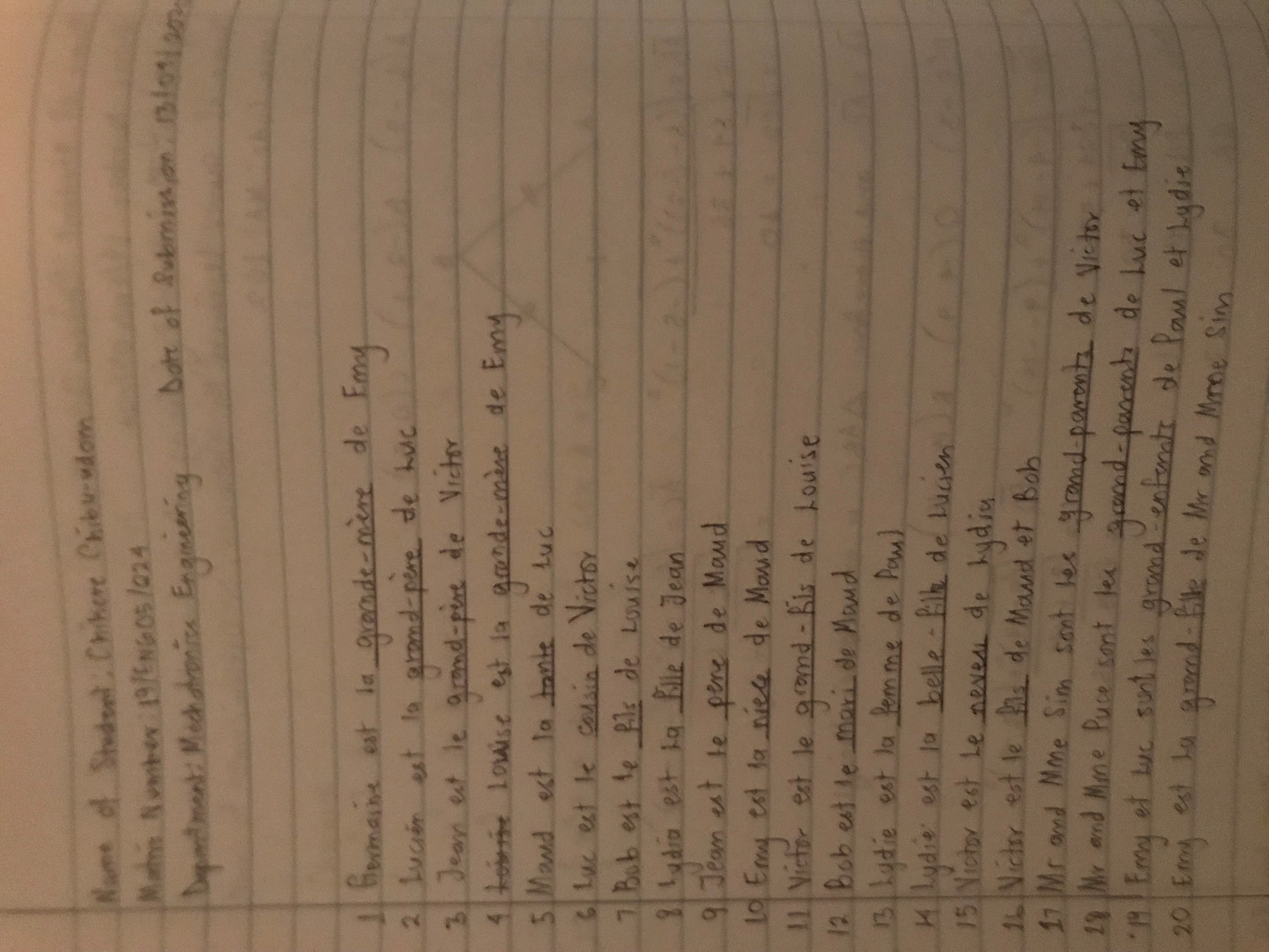 